385326, а. Уляп, ул. имени бр. Шекультировых, 1 тел. (8-87778) 5-71-47, факс 5-71-47, E-mail: ulyap2005@mail.ruАдминистрация муниципального образования «Уляпское сельское поселение» просит Вас на очередной сессии Совета народных депутатов рассмотреть следующие вопросы:О внесении изменений в Решение Совета народных депутатов муниципального образования «Уляпское сельское поселение» от 20.12.2021г. № 32 «О бюджете муниципального образования «Уляпское сельское поселение» на 2022 год и на плановый период 2023 и 2024 годов»:Внести изменения в доходную часть бюджета муниципального образования «Уляпское сельское поселение» 2022гУвеличить доходную часть бюджета по КБК:11607010100000140-43462 руб. Штрафы, неустойки, пени, уплаченные в случае просрочки исполнения поставщиком (подрядчиком, исполнителем) обязательств, предусмотренных муниципальным контрактом, заключенным муниципальным органом, казенным учреждением сельского поселенияУменьшить доходную часть бюджета по КБК:11607090100000140-43462 руб. Иные штрафы, неустойки, пени, уплаченные в соответствии с законом или договором в случае неисполнения или ненадлежащего исполнения обязательств перед муниципальным органом, (муниципальным казенным учреждением) сельского поселения1.3. В связи с внесенными изменениями приложение №1 изложить в новой редакции согласно приложению №12. О внесении изменений в Положение  об оплате труда лиц,  замещающих муниципальные должности, и денежном содержании муниципальных  служащих муниципального образования «Уляпское сельское поселение» и порядке премирования, оказания материальной помощи, единовременной выплаты при предоставлении ежегодного оплачиваемого отпуска, ежемесячного денежного поощрения и назначения надбавок за особые условия муниципальной службы, надбавок к должностному окладу за выслугу лет муниципальным служащим органов местного самоуправления муниципального образования «Уляпское  сельское поселение» (в редакции решений от 17.01.2019 года №101; от 27.11.2020г. №183; от 25.10.2021 года №15)Глава администрациимуниципального образования«Уляпское сельское поселение»                                                    А.М. КуфановРОССИЙСКАЯ ФЕДЕРАЦИЯРЕСПУБЛИКА АДЫГЕЯАДМИНИСТРАЦИЯМУНИЦИПАЛЬНОГООБРАЗОВАНИЯ«УЛЯПСКОЕ СЕЛЬСКОЕ ПОСЕЛЕНИЕ»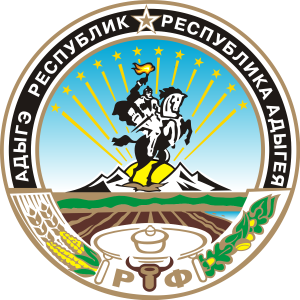 УРЫСЫЕ ФЕДЕРАЦИЕАДЫГЭ РЕСПУБЛИКМУНИЦИПАЛЬНЭГЪЭПСЫКIЭ ЗИIЭ«УЛЭПЭ КЪОДЖЭ ПСЭУПIЭМ»И АДМИНИСТРАЦИЙот 04.07.2022г. №23а. УляпВ Совет народных депутатовмуниципального образования «Уляпское сельское поселение»